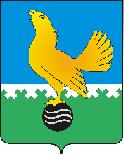 Ханты-Мансийский автономный округ-Юграмуниципальное образованиегородской округ город Пыть-ЯхАДМИНИСТРАЦИЯ ГОРОДАмуниципальная комиссия по делам несовершеннолетних и защите их прав  www.pyadm.ru e-mail: adm@gov86.orge-mail: kdn@gov86.orgг.Пыть-Ях, 1 мкр., дом № 5, кв. № 80	р/с 40101810565770510001Ханты-Мансийский автономный округ-Югра 	УФК по ХМАО-ЮгреТюменская область 628380	МКУ Администрация г. Пыть-Яха, л\с 04873033440)тел. факс (3463) 46-62-92, тел. 46-05-89,	РКЦ Ханты-Мансийск г. Ханты-Мансийск42-11-90, 46-05-92, 46-66-47	ИНН 8612005313 БИК 047162000ОКАТМО 71885000 КПП 861201001КБК 04011690040040000140ПОСТАНОВЛЕНИЕ13.11.2019	№ 369Актовый зал администрации города Пыть-Яха по адресу: г.Пыть-Ях, 1 мкр. «Центральный», д. 18а, в 14-30 часов (сведения об участниках заседания указаны в протоколе заседания муниципальной комиссии).Анализ состояния преступности и правонарушений среди несовершеннолетних на участке обслуживания Сургутского ЛО МВД России на транспорте за 9 месяцев 2019 годаЗаслушав и обсудив информацию о состоянии преступности и правонарушений несовершеннолетних на участке обслуживания Сургутского ЛО МВД России на транспорте за 9 месяцев 2019 года (информация по итогам 3 квартала 2019 года прилагается), руководствуясь п. 13 ст. 15 Закона Ханты-Мансийского автономного округа-Югры от 12.10.2005 № 74-оз «О комиссиях по делам несовершеннолетних и защите их прав в Ханты-Мансийском автономном округе-Югре и наделении органов местного самоуправления отдельными государственными полномочиями по созданию и осуществлению деятельности комиссий по делам несовершеннолетних и защите их прав»,МУНИЦИПАЛЬНАЯ КОМИССИЯ ПОСТАНОВИЛА:Информацию о состоянии преступности и правонарушений несовершеннолетних на участке обслуживания Сургутского ЛО МВД России на транспорте за 3 квартал 2019 года (исх. № 24652 от 10.10.2019) и департамента образования и молодежной политики администрации города Пыть-Яха (исх. № 16-Исх-2193 от 01.11.2019) принять к сведению.Начальнику Сургутского линейного отдела Министерства внутренних дел Российской Федерации на транспорте (М.А. Разживин):Рекомендовать направить в адрес муниципальной комиссии предложения по проведению совместных мероприятий на базе образовательных организаций, учреждений молодежной политики и культуры (с указанием формы мероприятия, тематики, сроков и ответственных сотрудников ЛО МВД) на декабрь 2019 года и 2020 год, в срок до 01.12.2019.Заместителю начальника отдела по обеспечению деятельности муниципальной комиссии по делам несовершеннолетних и защите их прав администрации города Пыть-Яха (С.В. Чернышова):Обеспечить размещение постановления муниципальной комиссии на официальном сайте администрации города Пыть-Яха в срок до 20.11.2019.Пункт 2 постановления муниципальной комиссии № 46 от 20.02.2019, пункт 2.1 постановления муниципальной комиссии № 191 от 29.05.2019 и пункт 2 постановления муниципальной комиссии № 301 от 11.09.2019 снять с контроля в связи с утратой актуальности.Председательствующий на заседании:заместитель председателя муниципальной комиссии	А.А. Устинов